Your recent request for information is replicated below, together with our response.It is my understanding that a satellite tagged Golden Eagle that was roosting in the Ballochan area, Forest of Birse, Aberdeenshire on 26 September 2022 went missing and the tag suddenly stopped transmitting. The location was visited by individuals from NatureScot and Police Scotland. No remains of the bird or the tag were found. Please can you confirm these details, or correct them if erroneous. Please can you provide any information as to the subsequent developments. Police Scotland were made aware of the missing satellite tagged Golden Eagle on 14th October 2022 and an extensive search was carried out at the scene of last transmission. This search was indeed carried out with the assistance of NatureScot. There was no trace of the Eagle, no trace of the satellite tag and no suspicious circumstances could be established. Due to this, there were no further Police enquiries.If you require any further assistance please contact us quoting the reference above.You can request a review of this response within the next 40 working days by email or by letter (Information Management - FOI, Police Scotland, Clyde Gateway, 2 French Street, Dalmarnock, G40 4EH).  Requests must include the reason for your dissatisfaction.If you remain dissatisfied following our review response, you can appeal to the Office of the Scottish Information Commissioner (OSIC) within 6 months - online, by email or by letter (OSIC, Kinburn Castle, Doubledykes Road, St Andrews, KY16 9DS).Following an OSIC appeal, you can appeal to the Court of Session on a point of law only. This response will be added to our Disclosure Log in seven days' time.Every effort has been taken to ensure our response is as accessible as possible. If you require this response to be provided in an alternative format, please let us know.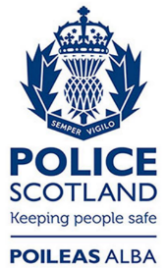 Freedom of Information ResponseOur reference:  FOI 23-3116Responded to:  18th December 2023